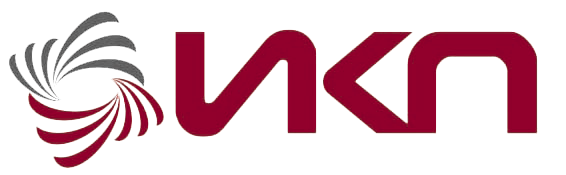 Рекомендации по организации внеурочной деятельности обучающихся с НОДА с применением дистанционных образовательных технологийМосква, 2021Потёмкина Н.К.Рекомендации по организации внеурочной деятельности обучающихся с НОДА с применением дистанционных образовательных технологий/ Потёмкина Н.К. - М.: ИКП РАО, 2021. В методическом пособии раскрываются основные вопросы организации внеурочной деятельности обучающихся школьного возраста с нарушениями опорно-двигательного аппарата с применением электронного обучения и дистанционных образовательных технологий. Методическое пособие адресовано педагогам дополнительного образования общего и коррекционного профиля, работающим с обучающимися с нарушениями опорно-двигательно-аппарата в дистанционном формате.Справка по терминологииВ методическом пособии в целях следования стилистическим нормам русского языка и избегания речевых повторов для обозначения понятий, закрепленных в нормативно-правовых документах, могут употребляться следующие синонимичные слова и словосочетания:Обучающийся - ребенок, школьник, ученик.Нарушения опорно-двигательного аппарата (НОДА) - двигательные нарушения, моторные нарушения.Применение электронного обучения и дистанционных образовательных технологий - дистанционное обучение, проведение дистанционных уроков.Оборудование - технические средства, техническое оснащение, гаджет. Компьютерные технологии - информационные технологии. Урок - занятие.Персональный компьютер - электронно-вычислительная машина,  электронное средство обучения, компьютер.СодержаниеВведениеБольшинство обучающихся с нарушениями опорно-двигательного аппарата имеют трудности в освоение образовательной программы. Взаимосвязь внеурочной деятельности и программного материала обеспечивает систематичность в усвоении, закрепление и обобщение знаний в интересной, разнообразной и доступной форме. Учащиеся не только обогащают свои академические и практические знания, но и проявляют свой творческий потенциал. То, что трудно дается в формате урока, может намного успешнее усваиваться в рамках внеурочной деятельности. Участие в различного рода внеурочной деятельности помогает положительно решать не только образовательные и коррекционно-развивающие задачи, но и позволяет обучающимся с НОДА почувствовать себя причастными к общему делу, быть в ситуации успеха, проявить себя в рамках своих интересов и возможностей, что создает предпосылки для их дальнейшей социализации.В первой главе данного методического пособия рассматриваются вопросы содержания внеурочной деятельности в рамках действующей нормативно правовой документации.Во второй главе представлена информация о реализации внеурочной деятельности с обучающимися с НОДА в рамках ФГОС начального общего образования обучающихся с ограниченными возможностями здоровья, примерной Адаптированной основной общеобразовательной программы (АООП) начального общего образования обучающихся с нарушениями опорно-двигательного аппарата и проекта примерной Адаптированной основной образовательной программы основного общего образования обучающихся с нарушениями опорно-двигательного аппарата.В третьей главе рассматривается возможность реализации внеурочной деятельности с обучающимися с нарушениями опорно-двигательного аппарата с применением электронного обучения и дистанционных образовательных технологий.В четвертой главе приведены примеры и даны ссылки на материалы, которые могут быть использованы педагогами при реализации внеурочной деятельности с обучающимися с НОДА в дистанционном формате. 1. Понятие и содержание внеурочной деятельности Согласно действующей нормативно-правовой документации, под внеурочной деятельностью понимают образовательную деятельность, направленную на достижение планируемых результатов освоения основных образовательных программ (личностных, метапредметных и предметных), осуществляемую в формах, отличных от урочной. То есть данная деятельность является неотъемлемой и обязательной частью основной общеобразовательной программы. Причем само участие во внеурочной деятельности является для всех обучающихся обязательным, а вот в каком направлении и форме - выбирает учащийся (и его родитель (законный представитель)) самостоятельно. Ее основная цель - это обеспечить достижение обучающимися планируемых результатов освоения основной образовательной программы за счет расширения информационной, предметной, культурной среды, в которой происходит образовательная деятельность, повышение гибкости ее организации.Соответственно и Адаптированная основная образовательная программа (АООП) реализуется через организацию урочной и внеурочной деятельности. Как и для урочной,  так и для внеурочной деятельности разрабатываются планы и рабочие программы с учетом индивидуальных особенностей и потребностей ребенка, запросов семьи, культурных традиций, национальных и этнокультурных особенностей региона. Внеурочная деятельность организуется по направлениям развития личности (адаптивно-спортивное, духовно-нравственное, социальное, общеинтеллектуальное, общекультурное) в таких формах, как занятия, курсы, экскурсии, кружки, олимпиады, соревнования, проекты и т.д.В содержании внеурочной деятельности обязательна доля групповых занятий по программе коррекционно-развивающей работы, включая закрепленные в варианте АООП коррекционно-развивающие курсы (при их наличии). Проведение индивидуальных коррекционно-развивающих занятий (их место в режиме образовательной организации) определяется организацией самостоятельно, в соответствии с существующими нормативными документами и локальными актами образовательной организации и также они могут быть включены в часы внеурочной деятельности. Если ребенок обучается по индивидуальному учебному плану, то за счет часов внеурочной области может реализовываться и адаптационный компонент (модуль), который ориентирован на систему предупредительных мер по профилактике школьной дезадаптации, компенсацию и коррекцию индивидуальных трудностей включения в организованный учебно-воспитательный процесс.Программы внеурочной деятельности должны содержать планируемые результаты, содержание с указанием форм ее организации и видов деятельности, тематическое планирование. Соответственно результаты внеурочной деятельности являются частью результатов освоения Адаптированной основной общеобразовательной программы в соответствии с требованиями ФГОС.Внеурочную деятельность осуществляют педагогические работники общеобразовательных организаций, соответствующие общим требованиям, предъявляемым к педагогическим работникам, причем и такие узкие специалисты как психологи, логопеды и дефектологи. 2. Внеурочная деятельность с обучающимися с нарушениями опорно-двигательного аппарата Группа обучающихся с нарушениями опорно-двигательного аппарата весьма неоднородна. В зависимости от рекомендованного варианта освоения программы, на уровне начального общего образования для лиц с нарушениями опорно-двигательного аппарата, в таблице представлена модель реализация внеурочной деятельности согласно ФГОС ОВЗ НОО.В рамках внеурочной деятельности происходит развитие ребенка в соответствии с его особыми потребностями и интересами. Так, помимо коррекционно-развивающих занятий и кружков, для обучающихся с НОДА и ЗПР при наличии запросов участников образовательных отношений и отсутствии какого-либо предмета в учебном плане, образовательная организация предоставляет обучающимся возможность изучать такой предмет в рамках внеурочной деятельности (например иностранный  язык, если он был исключен из основных предметов). А так как большинство обучающихся с НОДА имеет низкий уровень сформированности двигательных функций и их навыки самообслуживания сформированы на недостаточном уровне, то с ними рекомендуется организация занятий по формированию навыков самообслуживания и ручной умелости в рамках внеурочной деятельности.С переходом на уровень основного общего образования (ООО), внеурочную деятельность продолжают организовывать по тем же направлениям развития личности (спортивно-оздоровительное, духовно-нравственное, социальное, общеинтеллектуальное, общекультурное). Проведение коррекционно-развивающих занятий, которые являются обязательными для обучающихся с НОДА, остается одним из направлений внеурочной деятельности наряду с остальными. Если обучающемуся с НОДА необходимо меньшее количество часов коррекционно-развивающих занятий, чем рекомендовано в АООП, то остальные часы переходят на иную внеурочную деятельность. Традиционными формами организации внеурочной деятельности с обучающимися с НОДА на уровне ООО выступают: экскурсии, кружки, секции, соревнования, праздники, общественно-полезные практики, смотры-конкурсы, викторины, беседы, культпоходы в театр, фестивали, игры (сюжетно-ролевые, подвижные и спортивные игры и др.), туристические походы, творческие мастерские, поисковые исследования, факультативы. Однако уровень их подготовки и сложности, в сравнении с уровнем НОО, возрастает. В качестве нетрадиционных форм организации внеурочной деятельности  обучающихся с НОДА могут выступать: презентации предметов, фактов, явлений, событий; защита проектов; чаепития и др. Также организуется работа ученических сообществ по интересам; детских, подростковых и юношеских общественных объединений, организаций, ученических научные общества и т. д..  В качестве планируемых результатов освоения программы внеурочной деятельности на уровне ООО выступают личностные и метапредметные результаты. Личностные результаты включают готовность и способность обучающегося с НОДА к освоению АООП ООО, социальному взаимодействию, готовность к вхождению в широкий социум; сформированность положительных личностных свойств и качеств характера; сформированность основ своей гражданской принадлежности, в том числе: саморазвитие, сформированность мотивации к познанию, ценностно-смысловых установок, отражающих индивидуально- личностные позиции, социальные компетенции, личностные качества; сформированность основ гражданской идентичности, чувства гордости за свою Родину, российский народ и историю России, осознание своей этнической и национальной принадлежности; сформированность целостного, социально ориентированного взгляда на мир в его органичном единстве и разнообразии природы, народов, культур и религий; сформированность уважительного отношения к иному мнению, истории и культуре других народов; овладение начальными навыками адаптации к динамично изменяющемуся и развивающемуся миру; освоение социальной роли обучающегося, развитие мотивов учебной деятельности и формирование личностного смысла учения; развитие самостоятельности и личной ответственности за свои поступки, в том числе в информационной деятельности, на основе представлений о нравственных нормах, социальной справедливости и свободе; сформированность эстетических потребностей, ценностей и чувств; развитие этических чувств, доброжелательности и эмоционально-нравственной отзывчивости, понимания и сопереживания чувствам других людей; овладение коммуникативными умениями и знание основных норм межличностного взаимоотношения; развитие компенсаторных умений и навыков; сформированность установки на безопасный, здоровый образ жизни, наличие мотивации к творческому труду, работе на результат, бережному отношению к материальным и духовным ценностям. Метапредметные результаты освоения программы внеурочной деятельности предполагают: овладение способностью принимать и сохранять цели и задачи любого вида деятельности, поиска средств ее осуществления; освоение способов решения проблем творческого и поискового характера; сформированность умения планировать, контролировать и оценивать учебные действия в соответствии с поставленной задачей и условиями её реализации, определять наиболее эффективные способы достижения результата; освоение начальных форм познавательной и личностной рефлексии; активное использование речевых средств и средств информационных и коммуникационных технологий (далее - ИКТ) для решения коммуникативных и познавательных задач; овладение различными способами поиска (в справочных источниках и открытом учебном информационном пространстве сети Интернет); овладение навыками смыслового чтения текстов различных стилей и жанров в соответствии с целями и задачами; осознанного построения речевого высказывания в соответствии с задачами коммуникации и составления текстов в устной и письменной формах; овладение логическими действиями сравнения, анализа, синтеза, обобщения, классификации по родовидовым признакам, установления аналогий и причинно-следственных связей, построения рассуждений, отнесения к известным понятиям; сформированность готовности слушать собеседника и вести диалог, признавать возможность существования различных точек зрения и права каждого иметь свою; излагать свое мнение и аргументировать свою точку зрения и оценку событий; сформированность готовности конструктивно разрешать конфликты посредством учета интересов сторон и сотрудничества; овладение начальными сведениями о сущности и особенностях объектов, процессов и явлений действительности (природных, социальных, культурных, технических и др.); овладение базовыми предметными и межпредметными понятиями, отражающими существенные связи и отношения между объектами и процессами; развитие умения работать в материальной и информационной среде (в том числе с учебными моделями) в соответствии с содержанием конкретного учебного предмета; сформированность компенсаторных способов деятельности.	Алгоритмом построения индивидуальной траектории во внеурочной деятельности обучающегося с НОДА могут стать следующие административные мероприятия:Ознакомление администрации, классного руководителя и родителей (законных представителей) с результатами ПМПК и заключениями узких специалистов внутри ОУ.Консультация с родителями (законными представителями) с целью выявления склонностей и интересов учащегося.Собеседование с обучающимся, с целью выяснения его интересов и желаний.Ознакомление родителей (законных представителей) с возможными курсами и мероприятиями в рамках внеурочной деятельности в самом ОУ и с привлечением социальных партнеров. Составление плана и программ внеурочной деятельности (групповой и индивидуальной) на обучающегося. Отслеживание посещаемости и результатов внеурочной деятельности, при необходимости внесение коррективов. 3. Внеурочная деятельность с обучающимися с НОДА с использованием дистанционных форматов обученияПрограммы и мероприятия внеурочной деятельности могут реализовываться с применением дистанционных образовательных технологии как частично, так и в полном объеме. Применение дистанционных образовательных технологий предполагает, что процесс взаимодействия педагогического коллектива и обучающихся ведется дистанционно, с применением компьютерного оборудования и сети-Интернет. Причем это могут быть очно-дистанционные встречи (в режиме реального времени), так и заочно-дистанционные (в оффлайн режиме). Важную роль в организации внеурочной деятельности в таком формате играет материально–техническое оснащение процесса. Подробнее ознакомится с этим вопросом вы можете в методическом пособии “Методические рекомендации по использованию специального оборудования для обучающихся с НОДА  при дистанционном обучении”.Поскольку обучение с использованием дистанционных образовательных технологий требует знаний пользования компьютером, то необходимо особое внимание уделить этому направлению. Одним из курсов внеурочной деятельности рекомендуется сделать “Основы работы на компьютере”. В рамках данного курса обучающихся и их родителей знакомят с устройством и программным обеспечением компьютера. Обучающиеся, начиная с младших классов, особенно с тяжелыми нарушениями манипулятивной функции рук, могут помимо освоения элементов письменной речи на бумажном носители, могут осваивать печатание на компьютере любым доступным способом (специальная клавиатура, виртуальная клавиатура) и к концу «букварного» периода могут владеть элементами компьютерного ввода. Согласно нормативно-правовой документации, при реализации внеурочной деятельности с применением дистанционных образовательных технологий образовательные организации могут организовывать деятельность обучающихся с использованием:образовательных технологий (мастер-классы, развивающие занятия, консультации, тренировки, тематические классные часы, конференции и другие активности, проводимые в режиме реального времени при помощи телекоммуникационных систем);возможностей электронного обучения (формирование подборок образовательных, просветительских и развивающих материалов, онлайн-тренажеров, представленных на сайте Министерства просвещения Российской Федерации по адресу https://edu.gov.ru/distance для самостоятельного использования обучающимися);бесплатных интернет-ресурсов, сайтов учреждений культуры и спорта, открытых трансляций спектаклей, концертов, мастер-классов, а также организаций, предоставляющих доступ к музейным, литературным, архивным фондам;ресурсов средств массовой информации (образовательные и научно-популярные передачи, фильмы и интервью на радио и телевидении, в том числе эфиры образовательного телеканала "Моя школа в online").По индивидуальным запросам родителей (законных представителей) и обучающихся - могут проводиться дистанционные консультации по вопросам планирования активностей для обучающихся в период каникул, организации профильного обучения в следующем учебном году, корректировки образовательных маршрутов, психолого-педагогического сопровождения обучающихся узкими специалистами, а также по вопросам подготовки к итоговой аттестации.В рамках внеурочной деятельности образовательными организациями могут быть организованы в дистанционном режиме:- проектные и исследовательские работы обучающихся;- деятельность школьных научных обществ;- просмотр с последующим обсуждением записей кинокартин, спектаклей, концертов;- посещение виртуальных экспозиций музеев, выставок, лекториев в организациях высшего образования, мастер-классов сотрудников профессиональных образовательных организаций;- общение со специалистами в сфере профессионального самоопределения и карьерного консультирования, представителями работодателей, сотрудниками научных организаций;- просмотр видеолекций и образовательных сюжетов о современных достижениях науки и технологий;- дистанционные занятия, направленные на расширение знаний и умений обучающихся в предметных областях, формирование личностных и метапредметных результатов общего образования;- оздоровительные и спортивные мероприятия, в том числе адаптированные физические разминки и гимнастика.Надо помнить, что дети с НОДА демонстрируют разный уровень психофизического развития. Поэтому вид, форма и содержание внеурочной деятельности должны соответствовать индивидуальным особенностям каждого обучающегося.К плюсам проведения внеурочной деятельности с обучающимися с НОДА с применением дистанционных образовательных технологий можно отнести возможность заниматься в любом месте (в том числе и на дому), доступность предлагаемых материалов (разноуровневый подход в соответствии с возможностями обучающихся), занятия в спокойной обстановке и в любое время, возможность работать в своем темпе.4. Примеры организации внеурочной деятельности с обучающимися с НОДА с использованием дистанционных форматов обученияКак говорилось ранее, при работе с дистанционными образовательными технологиями особое внимание следует уделить уровню компьютерных знаний и умений обучающегося. Формирование умений и навыков работы на персональном компьютере требует от обучающихся с нарушением опорно-двигательного аппарата значительных усилий. Учитывая особенности личностной и познавательной сферы данной категории детей, целесообразно обучение работе с применением технических средств обучения начать с игр во внеурочной деятельности.  Данный вариант обучения позволяет не только развивать технические навыки владения компьютером, но и реализовывать коррекционно-развивающие задачи. В открытом доступе сети Интернет можно найти достаточно много готовых решений для проведения игр по обучению навыкам управления компьютером для детей с НОДА. Подробнее об этом вы можете ознакомиться в методическом пособии “Методические рекомендации по использованию специального оборудования для обучающихся с НОДА  при дистанционном обучении”.Формы организации внеурочной деятельности с применением дистанционных образовательных технологий могут быть различны. Так как коррекционно-развивающие занятия и курсы (в рамках внеурочной деятельности) имеют более стандартизированный характер, то более подробно мы остановимся на некоторых внеурочных мероприятиях.Дистанционные конкурсы для обучающихся. Организаторами могут выступать как основная образовательная организация, где обучается ребенок, так и сторонние Интернет-площадки. Например, к таким праздникам как “День матери”, “Новый год”, “8 марта”, “23 февраля” образовательной организацией разрабатывается сайт, где обучающимся предлагается познакомиться с историей, традициями и иной информацией в рамках мероприятия и принять участие в конкурсах по нескольким номинациям.  Это может быть рисунок, который ребенок создал на листе бумаги и отсканировал, электронный рисунок в одном из графических редакторов, конкурс поделок (фотографии) или конкурс чтецов (видеозаписи чтения стихотворений по заданной теме). Материал педагогического коллектива ОГБОУ “Центр образования для детей с ООП г. Смоленска”.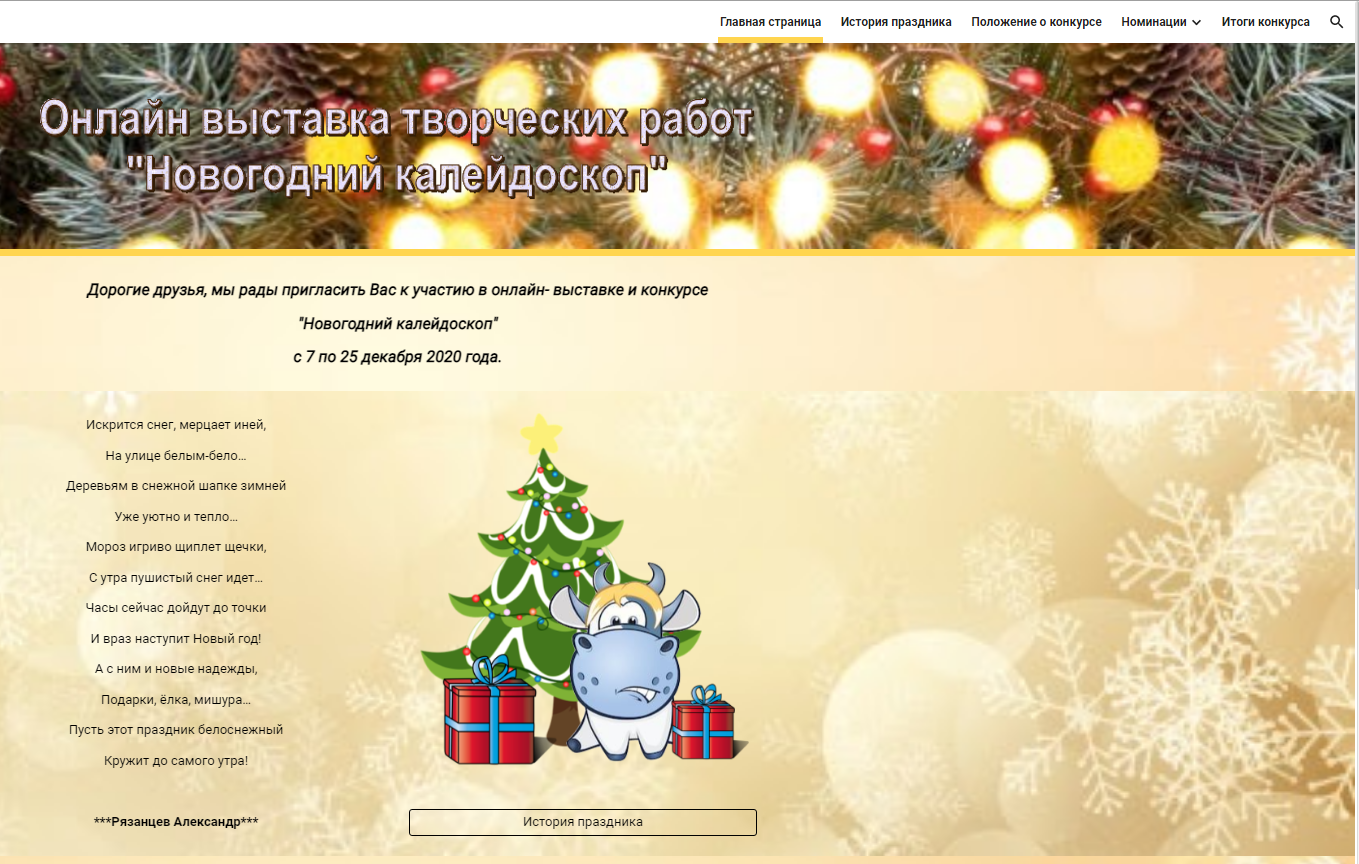 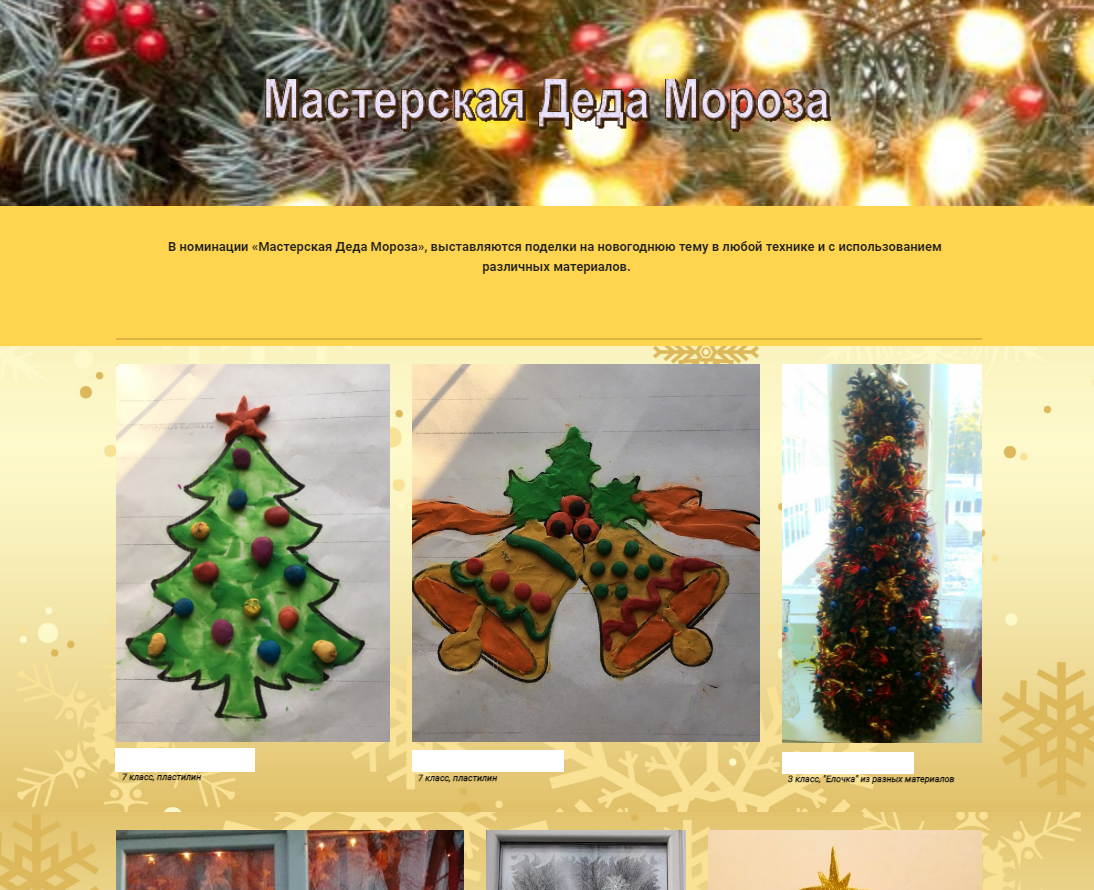 Также существует достаточно большое количество конкурсов и олимпиад на муниципальном, всероссийском и международном уровне для обучающихся с ОВЗ, в том числе и на бесплатной основе. Одним из примеров может быть ежегодный региональный праздник творчества для детей с ОВЗ и инвалидностью "Пасхальный фестиваль" (https://vk.com/easter_smolensk; https://easter2021.dist67.ru/), в рамках которого дети из разных городов, в том числе с нарушениями опорно-двигательного аппарата, демонстрируют свои умения в разных номинациях. 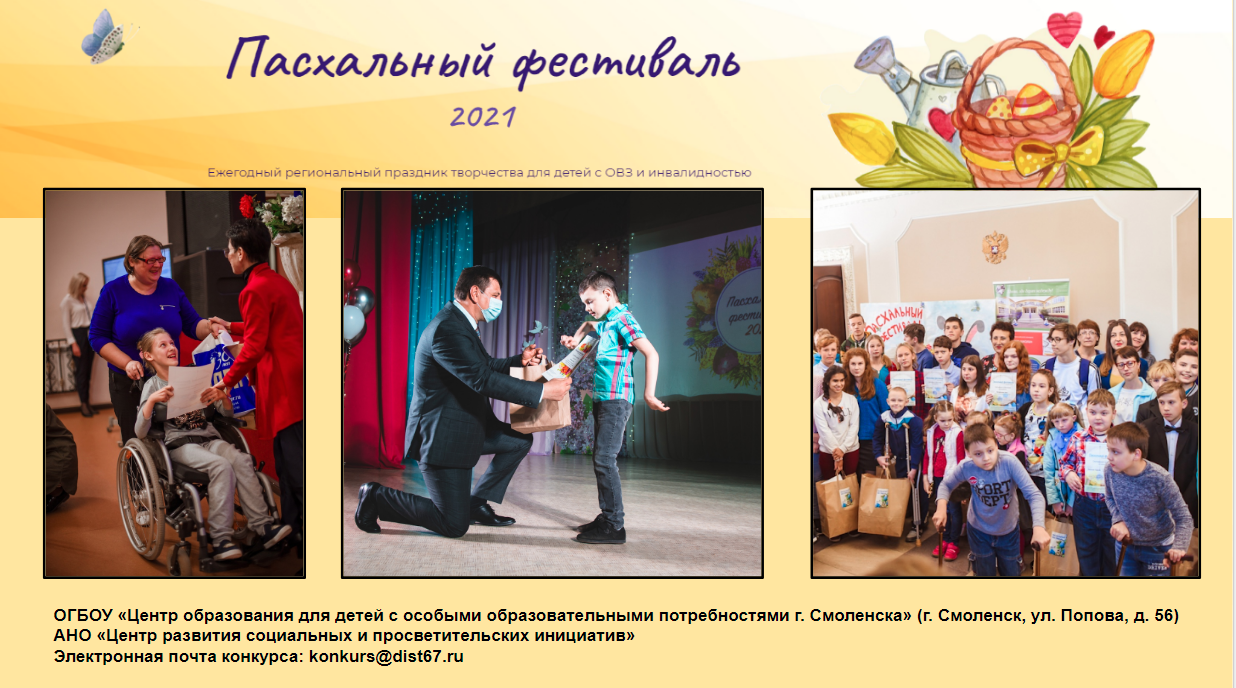 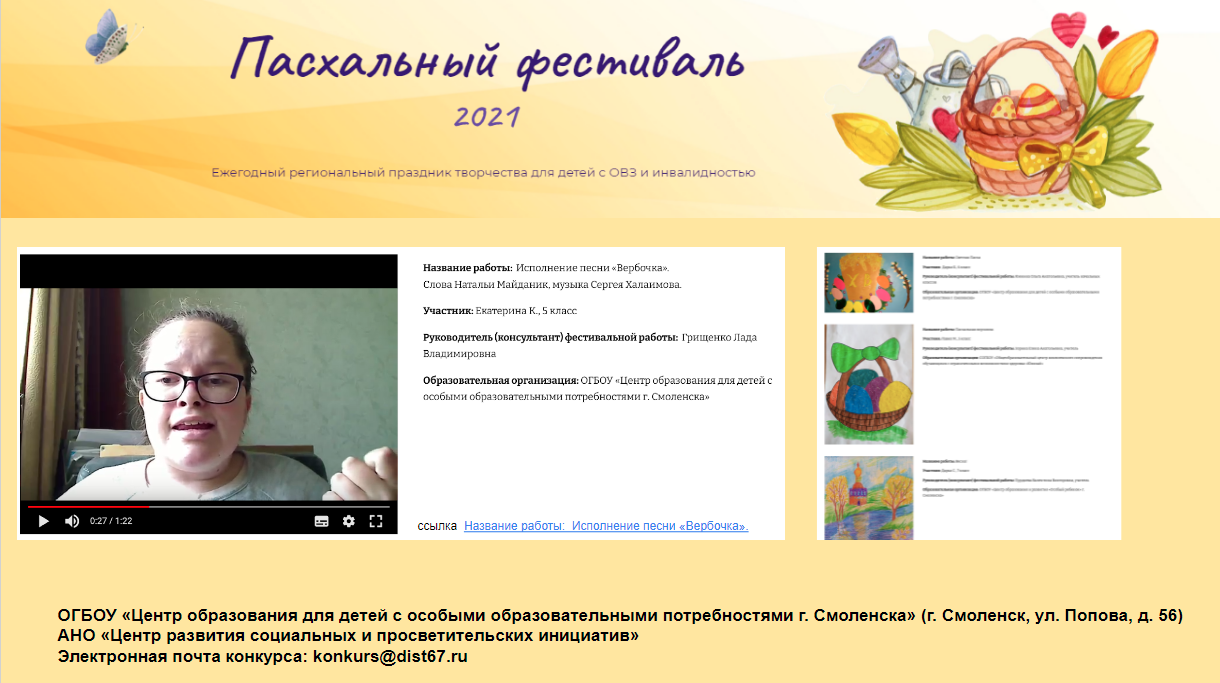  Виртуальная экскурсия. Это может быть экскурсия в отдельный музей или цикл мероприятия по знакомству с какой-то страной/ городом и осмотром достопримечательностей, посещение спектакля и многое другое.  Например:Web-квест. Веб-квест (webquest) — это современная образовательная технология, предполагающая целенаправленную поисковую деятельность обучающихся с использованием информационных ресурсов сети-Интернет для выполнения определенного учебного задания. Следует отметить, что уровень сложности предлагаемых действий должен быть адекватен возможностям обучающихся, для которых разрабатывается данный квест. Примеры веб-квестов, которые могут быть адаптированы для обучающихся с НОДА:Просмотр фильмов. Данное направление включает выбор медиапродукта для просмотра (он должен иметь воспитательный или развивающий характер), подготовку вступительного слова, организацию просмотра фильма (сроки могут варьироваться), обсуждение увиденного. Педагог организует дискуссию, в которой учащиеся дают оценку увиденному с последующей рефлексией. Тематика таких видеопросмотров может быть различной, например:Тематические недели. Это сайт или иная форма организации, которая дает возможность в течение недели открывать и проходить информационные презентации, тесты, задания и т.д. в рамках одной темы (предмета). Например, “Неделя физики” с логическими загадками, ребусами, историями о физиках или физических открытиях, мультиками (например, “Коля, Оля и Архимед”) и т.д.В методическом пособии “Реализация курсов внеурочной деятельности, дополнительных общеразвивающих программ с применением дистанционных образовательных технологий в летний период” представлены примеры внеурочной деятельности с применением ДОТ для разных категорий учителей, которые могут быть адаптированы для применения с обучающимися с НОДА не только в летний период, но в течении учебного года. Литература Кальницкая Т.С., Демина Э.М. Совершенствование содержания и технологий организации внеурочной деятельности, в том числе для детей с ОВЗ, в рамках реализации основной образовательной программы: Методические рекомендации / Мин-во образования и молодежной политики Респ. Коми, Коми респ. ин-т развития образования.  Сыктывкар, КРИРО, 2016  152 с.Письмо Министерства Просвещения РФ №АБ-1362/07 от 27.08.2021 года “Об организации основного общего образования обучающихся с ОВЗ в 2021/22 уч. году” [Электронный ресурс, https://ikp-rao.ru/wp-content/uploads/2021/08/AB-1362_07-ot-27.08.2021.pdf] Письмо от 12 мая 2011 года №03-296 “Об организации внеурочной деятельности при введении Федерального государственного образовательного стандарта общего образования” [https://docs.cntd.ru/document/902321606] Письмо от 18 августа 2017 г. №09-1672 “Методические рекомендации по уточнению понятия и содержания внеурочной деятельности в рамках реализации основных общеобразовательных программ, в том числе в части проектной деятельности”Письмо от 7 мая 2020 года №ВБ-976/04 “О реализации курсов внеурочной деятельности, программ воспитания и социализации, дополнительных общеразвивающих программ с использованием дистанционных образовательных технологий” [Электронный ресурс, https://docs.cntd.ru/document/564920716] Приказ от 19 декабря 2014 г. № 1598 “Об утверждении федерального государственного образовательного стандарта начального общего образования обучающихся с ограниченными возможностями здоровья” [Электронный ресурс, https://fgos.ru/fgos/fgos-1598/] Примерная Адаптированная основная общеобразовательная программа начального общего образования обучающихся с нарушениями опорно-двигательного аппарата [Электронный ресурс, https://fgosreestr.ru/registry/primernaya-adaptirovannaya-osnovnaya-obshheobrazovatelnaya-programma-nachalnogo-obshhego-obrazovaniya-obuchayushhixsya-s-narusheniyami-oporno-dvigatelnogo-apparata/] Проекты примерных Адаптированных основных образовательных программ основного общего образования обучающихся с ОВЗ ИКП РАО. Проект ПАООП ООО НОДА [Электронный ресурс, https://ikp-rao.ru/frc-ovz/] Реализация курсов внеурочной деятельности, дополнительных общеразвивающих программ с применением дистанционных образовательных технологий в летний период : сб. метод. реком. / под ред. А.А. Бучек, Л.Н. Москвитиной. – Белгород : ОГАОУ ДПО «БелИРО», 2020. – 148 с.  [Электронный ресурс, https://beliro.ru/assets/resourcefile/2591/sbornik-metod-rek-po-vneur-deyat-do-pod-red-buchek-i-dr-(1).pdf]  Варианты АООП для обучающихся с НОДА на уровне НООВарианты АООП для обучающихся с НОДА на уровне НООВарианты АООП для обучающихся с НОДА на уровне НООВарианты АООП для обучающихся с НОДА на уровне НОО6.16.26.36.4Обязательной частью внеурочной деятельности является коррекционно-развивающая областьОбязательной частью внеурочной деятельности является коррекционно-развивающая областьОбязательной частью внеурочной деятельности является коррекционно-развивающая областьОбязательной частью внеурочной деятельности является коррекционно-развивающая областьВнеурочная деятельность организуется по направлениям развития личности:спортивно-оздоровительное;духовно-нравственное;социальное;общеинтеллектуальное;общекультурное.Формы организации:экскурсии;кружки;секции; "веселые старты";олимпиады;лагеря;походы;проекты и т.дВнеурочная деятельность организуется по направлениям развития личности:спортивно-оздоровительное;духовно-нравственное;социальное;общеинтеллектуальное;общекультурное.Формы организации:экскурсии;кружки;секции; "веселые старты";олимпиады;лагеря;походы;проекты и т.дВнеурочная деятельность обучающихся организуется по направлениям развития личности (нравственное, социальное и другое) в формах, доступных для данной группы обучающихся.Внеурочная деятельность организуется по двум направлениям:- уход и присмотр (уход необходим обучающимся с ТМНР, возможности, которых к самообслуживанию отсутствуют или значительно ограничены);- развитие личности (социально- эмоциональное, спортивно- оздоровительное, творческого, духовно- нравственное, общеинтеллектуальное, общекультурное в таких формах как игра, соревнование ("веселые старты", олимпиады), экскурсии, кружки и т.д.1.Виртуальный визит в Государственный Эрмитаж (тур по залам) https://clck.ru/MbQK8 2.Виртуальные прогулки по Русскому музеюhttp://www.virtualrm.spb.ru/rmtour/index-1.htm 3.Тур по экспозиции Третьяковской галереиhttps://www.tretyakovgallery.ru/exhibitions/?type=virtualnye-vystavki 4.Государственный музей изобразительных искусств им. А.С. Пушкинаhttp://www.arts-museum.ru/collections/index.php 5.Виртуальная экскурсия по Московскому Кремлюhttp://tours.kremlin.ru 6.Государственный музей-заповедник «Царское Село»https://tzar.ru/objects/ekaterininskypark 7.Виртуальный музей паровозовhttps://www.rzd.ru/steams/index.html 8.360° Виртуальные Туры по всему Мируhttps://www.airpano.ru/list-all-virtual-tours.php 9.Детские спектакли на Культура.рфhttps://www.culture.ru/live/theaters/performances/detskii-spektakl 1.Веб-квест от учителя-дефектолога Орловой С.Ю. для детей с ОВЗ «Космос становится ближе»https://portal2011.com/veb-kvest-ot-uchitelya-defektologa-dlya-detej-s-ovz-kosmos-stanovitsya-blizhe/ 2.Примеры веб - квестов, существующих в сетиhttps://www.sites.google.com/site/terentevagugl/servisy-dla-urokov-i-proektov/primery-veb-kvestov 1.Сказки о животных в мультипликации.2.Басни.3.Экранизация сказок, романов, повестей советских писателей.4.Пожарная безопасность.5.Правила дорожного движения.6.Этика.7.Здоровый образ жизни.8.Великая Отечественная Война.9.Литературные произведения. 